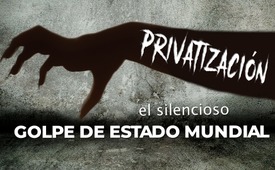 Privatización: el silencioso golpe de Estado mundial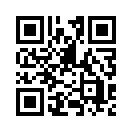 Texto de relaciones públicas:
¿Cómo te imaginas un golpe de estado? 

La mayoría de la gente piensa en soldados irrumpiendo en un parlamento y derrocando gobiernos elegidos para que un dictador pueda hacerse con el poder... Pero, ¿podría ser la realidad muy diferente? ¿Podría ser que un golpe de estado silencioso y encubierto esté en marcha ahora mismo, en todo el mundo y con métodos muy diferentes a los que usted cree?Se está produciendo un golpe de Estado global y silencioso a la vista de todos, y sin embrago oculto:

Nos hemos acostumbrado a la privatización de los servicios básicos de salud, transporte, alimentación, educación y alta tecnología, etc., por parte de las empresas multinacionales. 

En Alemania, por ejemplo, se daría la privatización de Correos, de los ferrocarriles, de las compañías eléctricas y de muchas otras. 

Esta transferencia de la riqueza nacional sólo podría producirse sobre la base de la afirmación de que las grandes empresas son más competentes para encontrar soluciones que una burocracia. 

Según el autor del libro, Nick Buxton, este cambio de poder, encubierto pero extremadamente consistente, ha surgido de la agenda del Foro Económico Mundial, WEF, que está generosamente financiado por las corporaciones multinacionales. 

Éstas han conseguido, a través de un enorme lobby, reducir drásticamente los impuestos de las gigantescas corporaciones. 

El dinero que se ahorra de este modo es generosamente "donado" por las grandes empresas a instituciones privadas, construyendo así una infraestructura que asume cada vez más tareas en la política y la administración, ya sea mediante contratos de consultoría o similares. 

De este modo, estas grandes corporaciones han podido amasar una enorme cantidad de poder a costa de Estados debilitados. 

Como paso estratégico adicional, el Foro Económico Mundial lanzó la Iniciativa de Rediseño Global tras la crisis financiera de 2009. 

La iniciativa incluye unos 40 Consejos de la Agenda Global, cuyas redes están formadas por expertos de empresas, gobiernos, organizaciones internacionales, el mundo académico y la sociedad civil.

 En el ámbito de la gobernanza mundial, el FEM creó así el espacio para los actores empresariales en todo el espectro de cuestiones gubernamentales, desde la ciberseguridad hasta el cambio climático. 

La mentira detrás de esto es que las naciones ya no pueden resolver los problemas en la cooperación global - ¡por lo tanto la influencia de las corporaciones debe ser promovida hasta en los gobiernos!de chr./pq./hm.Fuentes:Global Govermance
https://uncutnews.ch/global-coup-detat-die-
uebernahme-der-global-governance-durch-
unternehmen/ 

Privatisierung Post
https://de.wikipedia.org/wiki/PostreformEsto también podría interesarle:---Kla.TV – Las otras noticias ... libre – independiente – no censurada ...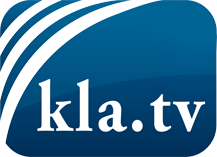 lo que los medios de comunicación no deberían omitir ...poco escuchado – del pueblo para el pueblo ...cada viernes emisiones a las 19:45 horas en www.kla.tv/es¡Vale la pena seguir adelante!Para obtener una suscripción gratuita con noticias mensuales
por correo electrónico, suscríbase a: www.kla.tv/abo-esAviso de seguridad:Lamentablemente, las voces discrepantes siguen siendo censuradas y reprimidas. Mientras no informemos según los intereses e ideologías de la prensa del sistema, debemos esperar siempre que se busquen pretextos para bloquear o perjudicar a Kla.TV.Por lo tanto, ¡conéctese hoy con independencia de Internet!
Haga clic aquí: www.kla.tv/vernetzung&lang=esLicencia:    Licencia Creative Commons con atribución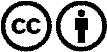 ¡Se desea la distribución y reprocesamiento con atribución! Sin embargo, el material no puede presentarse fuera de contexto.
Con las instituciones financiadas con dinero público está prohibido el uso sin consulta.Las infracciones pueden ser perseguidas.